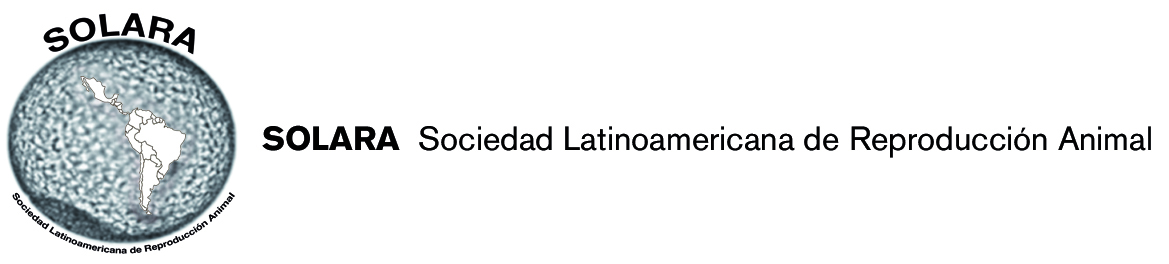 PRIMER CONGRESO DE LA SOCIEDAD LATINOAMERICANA DE REPRODUCCIÓN ANIMALhttp://www.reproduccionanimalsolara.comBuenos Aires 25-28 de marzo de 2015La Rural, Predio Ferial de Buenos Aires, en el marco de la feria NUESTROS CABALLOShttp://www.nuestroscaballos.com.ar/MIERCOLES 25 de marzo	 de 2015Mini curso sobre CLINICA REPRODUCTIVA EN EQUINOS8,00-8,30	Acreditación8,30-9,00 	Maniobras básicas de resucitación del potrillo neonato  intraparto y post-partoSusana Wacholder, MV. Práctica privada, Bs As, Argentina9,00-9,30 	Manejo de las desviaciones angulares en potrillos. Experiencias sobre 2000 casos controlados.Sergio Giliberti, MV. Cría  Ellerstina, Casbas, Argentina9,30-10,00	Descanso10,00-10,30 	Manejo de las diarreas en potrillos en condiciones  de campoMaria Eugenia Demarchi, MV. Haras Mayed, Capilla del Señor, BsAs, Argentina10,30-11,00	Medicina neonatológica de clones equinos. Que sabemos ahora?Siobhan Macauliffe, DVM,  Hospital y Centro de Rehabilitación Equino Kawel, Solis, Argentina11,00-11,30	Descanso11,30-12,00	Inducción de lactancia en yegua no gestante para nodrizaCarolina Rojas, MV,  Santiago, Chile12,00-13,00	Preguntas acumuladas de la mañana y discusión en panel13,00-14,00	Almuerzo14,00-14,30	Sexado de embriones equinos y sus aplicaciones técnicas y comerciales.  Experiencias y resultados.Carolina Herrera, BS, MSc. Clinic For Reproductive Medicine, Faculty University Zurich, Suiza14,30-15,00	Diagnóstico y terapéutica de infecciones  clínicas y subclínicas de las glándulas vesicularesMarcelo Miragaya, MV, MSc, PhD. Universidad de Buenos Aires, Argentina15,00-15,30	Descanso15,30-16,00	Nuevas técnicas de evaluación especial de semen equino en condiciones de campoDeborah Neild, MV, PhD. Universidad de Buenos Aires, Argentina16,00-16,30	Transporte espermático y alteraciones del endometrio durante la gestaciónRodrigo Mattos, MV, PhD. Universidad Federal do Rio Grande do Sul, Brasil16,30-17,00	Descanso17,00-17,30	Transferencia Embrionaria: que podemos aprender de los datos de programas comerciales?Luis Losinno, MV, PhD. Universidad Nacional de Rio Cuarto, Argentina17,30-18,30	Preguntas acumuladas.  Discusión general